Instructivo de LlenadoEstado analítico de ingresos:Muestra la distribución de los ingresos de la dependencia o ente de acuerdo con los distintos grados de desagregación que presenta el clasificador por rubro de ingresos y el avance que se registra en el devengado y recaudación de cada cuenta que forma parte de ellos a una fecha determinada, preparado y presentado de acuerdo a la Ley General de ContabilidadGubernamental (LGCG) y demás disposiciones legales vigentes aplicables.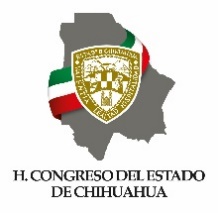 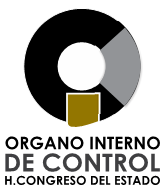 ÓRGANO INTERNO DE CONTROLH. CONGRESO DEL ESTADO              EAI 16. ESTADO ANALÍTICO DE INGRESOS              EAI 16. ESTADO ANALÍTICO DE INGRESOSIdentificadorDescripción de llenado(1)Nombre del Ente Público.(2)Nombre de la Unidad Administrativa de la información.(3)Fecha en que se realiza la entrega de información (DD/MM/AAAA).(4)Número de hoja actual y total de hojas.(5)Insertar información.(6)Nombre completo y firma de la persona que entrega la unidad administrativa.(7)Nombre completo y firma de la persona que recibe la unidad administrativa.